CO NÁS ČEKÁ V BŘEZNU5. 3. 2024 – úterý – ZAHÁJENÁ PŘEDPLAVECKÉ VÝUKY – děti ze zelených jablíček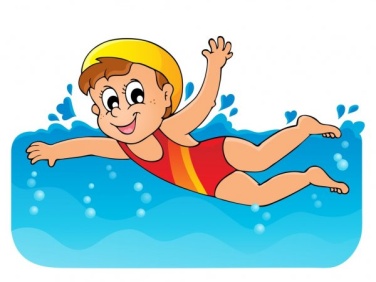 8. 3. 2024 – pátek – ZAZPÍVEJ, SLAVÍČKU ve spolupráci ze ZŠ Františka Horenského Boršice – děti ze zelených jablíček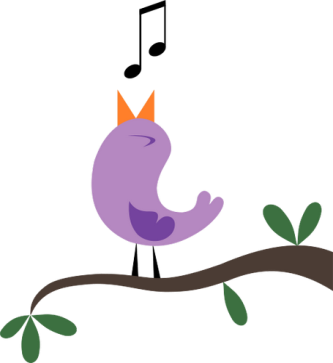 11. – 15. 3. 2024 – ČTENÍ S BABIČKOU NEBO DĚDEČKEM V MŠ – prarodiče čtou dětem před spaní pohádku v MŠ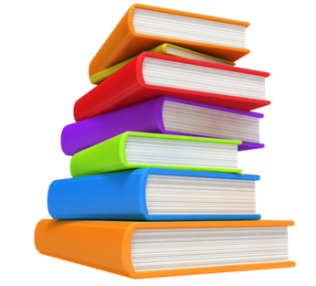 12. 3. 2024 – úterý – NÁVŠTĚVA MÍSTNÍ KNIHOVNY – děti ze žlutých jablíček13. 3. 2024 – středa – KONTROLA ČTENÁŘSKÝCH DĚNÍČKŮ–návštěva paní knihovnice P. Papayová v MŠ – děti ze zelených jablíček16. 3. 2024 – sobota – VÍTÁNÍ OBČÁNKŮ – vybrané děti ze zelených jablíček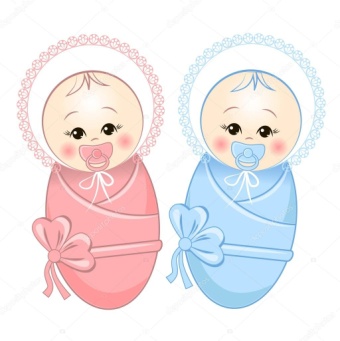 20. 3. 2024 – středa – VYSTOUPENÍ NA VÝROČNÍ SHCŮZI SPCCH – děti ze zelených jablíček, ve 14 hodin na KD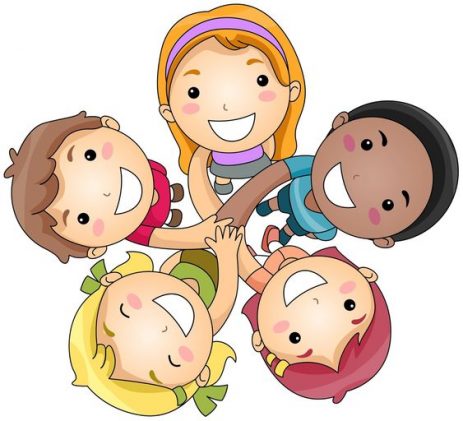 21. 3. 2024 – čtvrtek – VYNÁŠENÍ MORENYKdo má zájem, sraz v 10:00 hod. u obchodu v Raškouně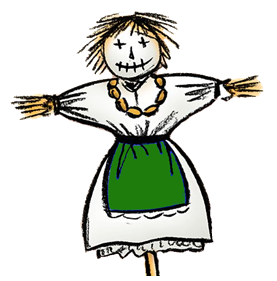 25. 3. 2024 – pondělí – DIVADLO V MŠ – O ZAJÍČKOVI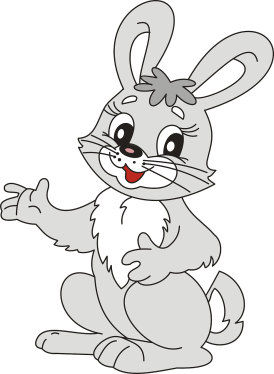 